Atividade de Ciências Físicas e NaturaisPeríodo 03 - Atividade 30elaborada por Johann PortschelerStuart McMillen por ele mesmoEu sou Stuart McMillen e escrevo quadrinhos longos sobre problemas sociais que envolvem ciência, ecologia, sustentabilidade, psicologia e economia.Nasci em Bundaberg em 1985 e agora vivo em Canberra, na Austrália. Eu desenho quadrinhos reflexivos sobre problemas que são importantes para mim, e os público independentemente através desse site para que o mundo possa lê-los.Eu uso os quadrinhos como um meio de transmissão das minhas instigantes histórias de não ficção. Vários desses quadrinhos se “viralizaram” na internet, sendo que Ratolândia, Estímulo Supranormal e Guerra às Drogas são três dos mais bem conhecidos.Eu sou um cartunista financiado coletivamente, com uma campanha contínua de financiamento coletivo hospedada em crowdfundstu.com. Leitores do mundo todo apoiam meus cartuns se comprometendo com um pagamento mensal recorrente feito através do Patreon.*			*			*Antes de iniciarmos nossas propostas, é preciso lembrar que esta proposta está dividida em dois dias: a parte 1 deve ser realizada no dia 07/08/20 e a parte 2 no dia 14/08/20.Proposta - Parte 11. Leia atentamente o quadrinho disponível no link abaixo:http://www.stuartmcmillen.com/pt/comic/ilha-de-sao-mateus/.2. Descreva o tema central do quadrinho.Resposta:(escreva sua resposta aqui)3. Qual era o número de indivíduos da população de renas a Ilha de São Mateus nos anos de 1944, 1957 e 1963?Resposta:(escreva sua resposta aqui)4. Entre quais anos a população de renas da ilha cresceu mais rápido? Entre 1944 e 1957 ou entre 1957 e 1953? Explique seu raciocínio.Resposta:(escreva sua resposta aqui)Proposta - Parte 25. Explique porque houve um crescimento tão exagerado da população de renas da ilha .Resposta:(escreva sua resposta aqui)6. Observando o gráfico da sexta página do quadrinho, responda as questões abaixo:a) Em que ano a população de renas chegou a aproximadamente 3000 indivíduos?Resposta:(escreva sua resposta aqui)a) Em 1964, a população de renas chegou a zero? Explique.Resposta:(escreva sua resposta aqui)7. Que reflexão o autor nos propõe com esses quadrinhos?Resposta:(escreva sua resposta aqui)ILHA DE SÃO MATEUS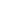 ATENÇÃOEsta atividade está sendo disponibilizada nos seguintes formatos:PDF: com formatação exclusiva para impressão e resolução à mão (essa versão exige que o aluno devolva sua atividade na escola ou que poste no Moodle uma foto de sua atividade).DOC: com formatação adequada para edição no formato .doc e .docx no próprio computador (esse formato exige uma versão do programa Microsoft Word e que o arquivo seja salvo no computador e postado no Moodle).GOOGLE DOCS: através do link IEIJ-6A-ILHA.DE.SAO.MATEUS-OL  (esse formato exige que o documento seja copiado para o Google Drive do estudante e, após respondido, baixado em formato PDF e enviado pelo Moodle).